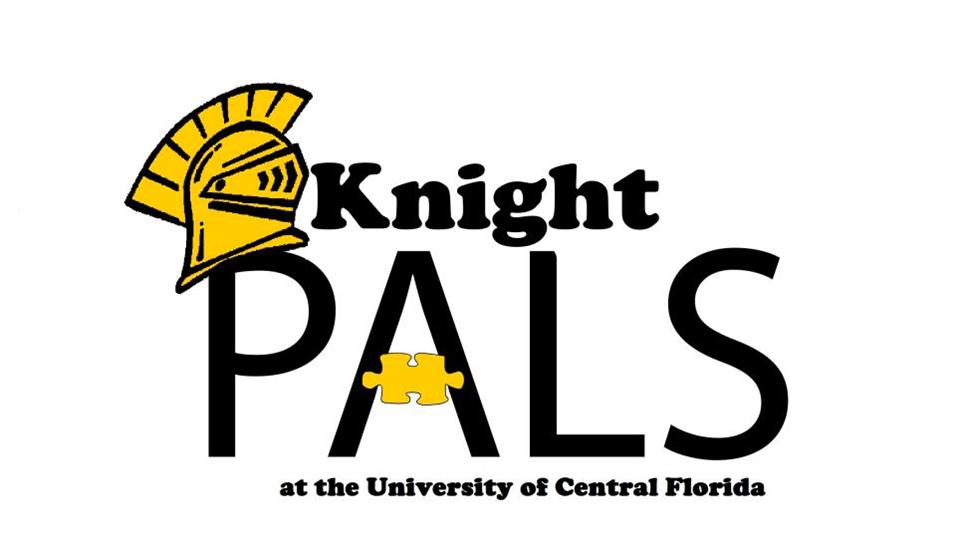 Knight PALS Officer ApplicationName:      							PID     Cell Number:                                                              		Knights E-mail:     Major:     							Expected year of Graduation:     UCF Cumulative GPA:     		Please Select the Officer Position you are interested in applying for:-Treasurer-Public Relations Coordinator-Outreach CoordinatorProvide a description of any skills you possess that will make you an asset to the Knight PALS student organization and other officers:Do you have any experience interacting with individuals on the autism spectrum? If so, please describe what you have been involved in or done in the autism community.Please list some of your strengths and weaknesses:How do you work with others in a team based setting? Knight PALS officers should be prepared to work together and compromise on ideas, as well as distribute work evenly between themselves.Are you prepared to make a PowerPoint Presentation detailing what you can bring to Knight PALS as an officer, any relevant experience you may have, as well as any ideas you have for future events/opportunities?Please submit this application to Knight PALS at knightpals@outlook.com. Officers will contact you with further information including when you will be expected to present your PowerPoint and when the Officer voting will be held.